 КАРАР                                                                 РЕШЕНИЕОб утверждения плана работы Администрации сельского поселения Мраковский сельсовет   муниципального района Гафурийский районРеспублики Башкортостан на 2020 год  В соответствии с Уставом сельского поселения Мраковский сельсовет муниципального района Гафурийский район  Республики Башкортостан, Совет  сельского поселения Мраковский сельсовет муниципального района Гафурийский район  Республики БашкортостанР Е Ш И Л :1.    Утвердить План работы  Администрации сельского поселения Мраковский сельсовет   муниципального района Гафурийский район Республики Башкортостан на 2020 год (прилагается). Глава сельского поселения                                                      Иванов С.В.с.Мраковоот 30.01.2020 года№ 13-58Утверждено   решением Совета сельскогопоселения Мраковский сельсоветмуниципального района                                                                                                                Гафурийский район Республики Башкорстан от 30.01.2020г.  № 13-58ПЛАНработы администрации сельского поселения  Мраковскийсельсовет муниципального района Гафурийский район РБ на 2020 год РУКОВОДСТВОВАТЬСЯ В РАБОТЕ С ЗАКОНАМИ И УКАЗАМИ РБ И РФ1.Федеральный Закон « Об общих принципах организации местного самоуправления в РБ
и РФ.2.Закон РБ « О местном самоуправлении в РБ»3.Об усилении ответственности за нарушение правил благоустройства санитарного содержания населенных пунктов РБ.4.Об ответственности за повреждение насаждений, потраву посевов ,порчу и уничтожение собранного урожая.5.Об усилении административной ответственной за нарушение общественного порядка.                                           ПОСТОЯННО ПРОВЕРЯТЬ:1. Состояние благоустройства, санитарное состояние объектов, улиц, дворов и кладбищ, колодцев. Проводить ремонт.2.Организовать соревнования за образцовое содержание населенных пунктов,« Лучшая улица», « Лучший дом».                   ПОДГОТОВИТЬ И ПРОВЕСТИ СОБРАНИЕ ГРАЖДАН. Обсудить следующие вопросы:-о мерах по проведению благоустройства и санитарной очистки;-о мерах по предупреждению потравы посевов;-разьяснить населению « Закон о плате на землю»;-о закупке молока;-о мерах по предупреждению пожаров в весенне-летний период;-о мерах по преждупреждению пьянства, курения ,наркомании среди населения;-о назначении пастухов для пастьбы скота населения;-о ремонте кладбищ;- об ответственности за  нарушение земельного законодательства;№Наименование мероприятийДата проведенияОтветственные за мероприятия1Проведение подворного обхода и взятие на похозяйственный учет населения и скота. Обследование личных хозяйств граждан по соблюдению требований правил пожарной безопасностиянварьГлава сельского поселения, управделами 2Утверждение планов работ сельского дома культуры, библиотеки на 2020 годянварь Директор дома культуры, библиотекарь3Отчет о работе соц.работников по обслуживанию одиноких и престарелых гражданянварьСоциальные работники4О проведении праздника посвященного «Дню защитников отечества»февральДиректор дома   культуры5Проведение в школе и СДК мероприятий по профилактике наркомании, алкоголизма, табакокуренияОформление стендовфевральДиректор дома культуры, директор МКОУ ООШ с.Мраково 6О мероприятиях по проведению паводка 2020 годамартГлава сельского поселения7Проведение собрания граждан во всех населенных пунктах и улицах по проведению благоустройстваапрельГлава сельского поселения, депутаты8Проведение субботников по благоустройству и очистки кладбищ«День памяти»апрельмайиюньГлава сельского поселения 9О мероприятиях по предупреждению пожаров в весеннее-летний период, о правилах поведения людей на водных объектахапрельмайГлава сельского поселения, комиссия по предупреждению пожаров10Проведение праздника  Победы в  ВОВмайГлава сельского поселения  Директор дома культуры11Организация летнего отдыха детей и трудно-воспитываемых подростковмайдиректор МКОУ ООШ с.Мраково12О мероприятиях по предупреждению потравы посевовмайГлава сельского поселения13О ведении и состоянии воинского учета на территории сельского поселенияиюньуправделами14О заготовке кормов для населения. Распределения сенокосных угодийиюльГлава сельского поселения 15О состоянии сбора земельного, имущественного налога, налога на транспорт  июльспециалист16Проверка работы магазиновсистематическиуправделами  Участковый уполномоченный полиции17Отчет о подготовке к новому учебному году директора МКОУ ООШ с.Мраковоавгустдиректор МКОУ ООШ с.Мраково18О подготовке учреждений социально-культурного назначения к работе в зимних условияхсентябрьГлава сельского поселения,  директор МКОУ ООШ с.Мраково, Директор дома культуры19О проведении « Дня пожилых людей»октябрьГлава сельского поселения 20О проведении праздника « День Республики Башкортостан»октябрьДиректор дома культуры директор МКОУ ООШ с.Мраково21Отчет о работе СПЦ сельского поселения за 2020г.ноябрьГлава сельского поселения22Отчет о работе ОИППН сельского поселения за 2020г.ноябрьГлава сельского поселения23О проведении праздников посвященных Конституции РБ и Конституции РФдекабрьГлава сельского поселенияДиректор дома культуры24О проведении Новогодних праздниковдекабрьДиректор дома культуры директор МКОУ ООШ с.Мраково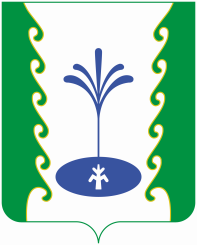 